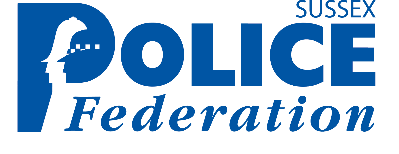 How we use your personal data
The Police Federation of England and Wales (PFEW) (and the companies listed below in the section “Marketing”) will only use your personal data to provide the services you have requested from us and to administer your membership (and for any marketing you consent to – see above).  We will duly and diligently safeguard the privacy and confidentiality of your data (for more information please see our full Privacy Policy published on our website which is also available on request).We will contact you by email to your force email address, or in the case of absence (Maternity, Paternity Leave, and Sickness etc.) to your home email address. Don’t worry, you’re in control, so if you change your mind later, you can update your preferences at any time.I agree to receive emails/marketing communications as confirmed below         YES      NO   												  *delete as applicableMarketingYes, I would like to receive information and advice about products and services provided by PFEW and its affiliated companies from the following companies: (a) Brokers of Group Insurance and associated insurance companies
(b) Dave Talbot Associates -  (Data Controller, National Fed Database) 
(c) Clinic Providers – e.g Finance, Mortgage, Family Law etc 
(d) Internal Newsletters etc For this purpose, I hereby give my consent that:my name, contact details and information provided (e.g. address, email address, telephone number, instant messenger ID, social network addresses, interests);andinformation about services used (e.g. finance agreements, Medical, Group Insurance)are collected, processed, used by and shared among the above-mentioned companies (each acting as a data controller).I also consent to my personal data being used to provide me with access to claims, welfare support, and departmental updates where appropriate; and I consent to being asked to participate in consultation surveys and added benefits to current services on products and services of the above-mentioned companies.       A return email of this form confirms consent.If returning by post, please sign below:How to change your preferencesThe processing of your personal data for the purposes specified above is based on your consent.  Declaring consent is voluntary.  We will only process your personal data on the basis of this consent for the aforementioned purposes until you revoke your consent or object to the processing.  To withdraw your consent or update/amend any of your personal details, you can contact us in any of the following ways:Telephone:  01273 443681
Email:  admin@sussex.polfed.org
Post:	Sussex Police Federation, Unit 4	Wayside, 7 Commerce Way, Lancing Business Park, BN15 8TAThe withdrawal of consent does not affect the lawfulness of any processing activities based on consent prior to withdrawal or other lawful processing activities.  You have the right to request access to, or rectification, erasure, or restriction of the processing of your personal data. You also have the right to lodge a complaint with us or the Information Commissioner’s Office at any time.  You are free to exercise your right to data portability i.e. to move your personal data to a third party.Your personal data will be retained by each data controller for no longer than is necessary to achieve the purposes described above.  Please see our data retention schedule on our website.  Last NameLast NameFirst NameFirst NameFirst NameFirst NameTitle (Mr, Mrs, Miss, Ms)Title (Mr, Mrs, Miss, Ms)Title (Mr, Mrs, Miss, Ms)Title (Mr, Mrs, Miss, Ms)Date of BirthDate of BirthMarital Status: Married,  Single, Co-habiting, Divorced, Widowed, Civil PartnershipMarital Status: Married,  Single, Co-habiting, Divorced, Widowed, Civil PartnershipMarital Status: Married,  Single, Co-habiting, Divorced, Widowed, Civil PartnershipMarital Status: Married,  Single, Co-habiting, Divorced, Widowed, Civil PartnershipMarital Status: Married,  Single, Co-habiting, Divorced, Widowed, Civil PartnershipMarital Status: Married,  Single, Co-habiting, Divorced, Widowed, Civil PartnershipMarital Status: Married,  Single, Co-habiting, Divorced, Widowed, Civil PartnershipMarital Status: Married,  Single, Co-habiting, Divorced, Widowed, Civil PartnershipMarital Status: Married,  Single, Co-habiting, Divorced, Widowed, Civil PartnershipMarital Status: Married,  Single, Co-habiting, Divorced, Widowed, Civil PartnershipMarital Status: Married,  Single, Co-habiting, Divorced, Widowed, Civil PartnershipMarital Status: Married,  Single, Co-habiting, Divorced, Widowed, Civil PartnershipMarital Status: Married,  Single, Co-habiting, Divorced, Widowed, Civil PartnershipRankRankWarrant No.Warrant No.SAP No.SAP No.SAP No.SAP No.Nat. Ins. NoNat. Ins. NoNat. Ins. NoNat. Ins. NoHome Address Home Address Inc. Town & CountyInc. Town & CountyPostcodePostcodePostcodeTelephoneTelephoneMobileMobileMobileWork EmailWork EmailHome EmailHome EmailDivisionDivisionStation Station RoleRoleRoleI joined Sussex Police Force onI joined Sussex Police Force onI joined Sussex Police Force onI joined Sussex Police Force onI joined Sussex Police Force onI joined Sussex Police Force onMy Previous Force wasMy Previous Force wasMy Previous Force wasMy Previous Force wasMy Previous Force wasMy Previous Force wasWhen transferring Force this form must be completed within the first 6 months, even if previously a member of the PFEWWhen transferring Force this form must be completed within the first 6 months, even if previously a member of the PFEWWhen transferring Force this form must be completed within the first 6 months, even if previously a member of the PFEWWhen transferring Force this form must be completed within the first 6 months, even if previously a member of the PFEWWhen transferring Force this form must be completed within the first 6 months, even if previously a member of the PFEWWhen transferring Force this form must be completed within the first 6 months, even if previously a member of the PFEWWhen transferring Force this form must be completed within the first 6 months, even if previously a member of the PFEWWhen transferring Force this form must be completed within the first 6 months, even if previously a member of the PFEWWhen transferring Force this form must be completed within the first 6 months, even if previously a member of the PFEWWhen transferring Force this form must be completed within the first 6 months, even if previously a member of the PFEWWhen transferring Force this form must be completed within the first 6 months, even if previously a member of the PFEWWhen transferring Force this form must be completed within the first 6 months, even if previously a member of the PFEWWhen transferring Force this form must be completed within the first 6 months, even if previously a member of the PFEWWhen transferring Force this form must be completed within the first 6 months, even if previously a member of the PFEWWhen transferring Force this form must be completed within the first 6 months, even if previously a member of the PFEWWhen transferring Force this form must be completed within the first 6 months, even if previously a member of the PFEWWhen transferring Force this form must be completed within the first 6 months, even if previously a member of the PFEWWhen transferring Force this form must be completed within the first 6 months, even if previously a member of the PFEWWhen transferring Force this form must be completed within the first 6 months, even if previously a member of the PFEWWhen transferring Force this form must be completed within the first 6 months, even if previously a member of the PFEWWhen transferring Force this form must be completed within the first 6 months, even if previously a member of the PFEWI wish to re-join the Federation and start/restart subscriptionsI wish to re-join the Federation and start/restart subscriptionsI wish to re-join the Federation and start/restart subscriptionsI wish to re-join the Federation and start/restart subscriptionsI wish to re-join the Federation and start/restart subscriptionsI wish to re-join the Federation and start/restart subscriptionsI wish to re-join the Federation and start/restart subscriptionsI wish to re-join the Federation and start/restart subscriptionsI wish to re-join the Federation and start/restart subscriptionsI wish to re-join the Federation and start/restart subscriptionsI wish to re-join the Federation and start/restart subscriptionsI wish to re-join the Federation and start/restart subscriptionsI wish to re-join the Federation and start/restart subscriptionsI wish to re-join the Federation and start/restart subscriptionsI wish to re-join the Federation and start/restart subscriptionsI wish to re-join the Federation and start/restart subscriptionsI wish to re-join the Federation and start/restart subscriptionsI wish to re-join the Federation and start/restart subscriptionsSussex Branch has informed me of the benefits of joining the Police Federation of England and Wales and that I may opt to join the PFEW but am not required to do so.Sussex Branch has informed me of the benefits of joining the Police Federation of England and Wales and that I may opt to join the PFEW but am not required to do so.Sussex Branch has informed me of the benefits of joining the Police Federation of England and Wales and that I may opt to join the PFEW but am not required to do so.Sussex Branch has informed me of the benefits of joining the Police Federation of England and Wales and that I may opt to join the PFEW but am not required to do so.Sussex Branch has informed me of the benefits of joining the Police Federation of England and Wales and that I may opt to join the PFEW but am not required to do so.Sussex Branch has informed me of the benefits of joining the Police Federation of England and Wales and that I may opt to join the PFEW but am not required to do so.Sussex Branch has informed me of the benefits of joining the Police Federation of England and Wales and that I may opt to join the PFEW but am not required to do so.Sussex Branch has informed me of the benefits of joining the Police Federation of England and Wales and that I may opt to join the PFEW but am not required to do so.Sussex Branch has informed me of the benefits of joining the Police Federation of England and Wales and that I may opt to join the PFEW but am not required to do so.Sussex Branch has informed me of the benefits of joining the Police Federation of England and Wales and that I may opt to join the PFEW but am not required to do so.Sussex Branch has informed me of the benefits of joining the Police Federation of England and Wales and that I may opt to join the PFEW but am not required to do so.Sussex Branch has informed me of the benefits of joining the Police Federation of England and Wales and that I may opt to join the PFEW but am not required to do so.Sussex Branch has informed me of the benefits of joining the Police Federation of England and Wales and that I may opt to join the PFEW but am not required to do so.Sussex Branch has informed me of the benefits of joining the Police Federation of England and Wales and that I may opt to join the PFEW but am not required to do so.Sussex Branch has informed me of the benefits of joining the Police Federation of England and Wales and that I may opt to join the PFEW but am not required to do so.Sussex Branch has informed me of the benefits of joining the Police Federation of England and Wales and that I may opt to join the PFEW but am not required to do so.Sussex Branch has informed me of the benefits of joining the Police Federation of England and Wales and that I may opt to join the PFEW but am not required to do so.Sussex Branch has informed me of the benefits of joining the Police Federation of England and Wales and that I may opt to join the PFEW but am not required to do so.Sussex Branch has informed me of the benefits of joining the Police Federation of England and Wales and that I may opt to join the PFEW but am not required to do so.Sussex Branch has informed me of the benefits of joining the Police Federation of England and Wales and that I may opt to join the PFEW but am not required to do so.Sussex Branch has informed me of the benefits of joining the Police Federation of England and Wales and that I may opt to join the PFEW but am not required to do so.Sussex Branch has informed me of the benefits of joining the Police Federation of England and Wales and that I may opt to join the PFEW but am not required to do so.Sussex Branch has informed me of the benefits of joining the Police Federation of England and Wales and that I may opt to join the PFEW but am not required to do so.Sussex Branch has informed me of the benefits of joining the Police Federation of England and Wales and that I may opt to join the PFEW but am not required to do so.Sussex Branch has informed me of the benefits of joining the Police Federation of England and Wales and that I may opt to join the PFEW but am not required to do so.Sussex Branch has informed me of the benefits of joining the Police Federation of England and Wales and that I may opt to join the PFEW but am not required to do so.Sussex Branch has informed me of the benefits of joining the Police Federation of England and Wales and that I may opt to join the PFEW but am not required to do so.Sussex Branch has informed me of the benefits of joining the Police Federation of England and Wales and that I may opt to join the PFEW but am not required to do so.Sussex Branch has informed me of the benefits of joining the Police Federation of England and Wales and that I may opt to join the PFEW but am not required to do so.Sussex Branch has informed me of the benefits of joining the Police Federation of England and Wales and that I may opt to join the PFEW but am not required to do so.Sussex Branch has informed me of the benefits of joining the Police Federation of England and Wales and that I may opt to join the PFEW but am not required to do so.Sussex Branch has informed me of the benefits of joining the Police Federation of England and Wales and that I may opt to join the PFEW but am not required to do so.Sussex Branch has informed me of the benefits of joining the Police Federation of England and Wales and that I may opt to join the PFEW but am not required to do so.Sussex Branch has informed me of the benefits of joining the Police Federation of England and Wales and that I may opt to join the PFEW but am not required to do so.Sussex Branch has informed me of the benefits of joining the Police Federation of England and Wales and that I may opt to join the PFEW but am not required to do so.Sussex Branch has informed me of the benefits of joining the Police Federation of England and Wales and that I may opt to join the PFEW but am not required to do so.I wish to be a member of the PFEWI wish to be a member of the PFEWI wish to be a member of the PFEWI wish to be a member of the PFEWI wish to be a member of the PFEWI wish to be a member of the PFEWI wish to be a member of the PFEWI wish to be a member of the PFEWI wish to be a member of the PFEWI wish to be a member of the PFEWI wish to be a member of the PFEWI wish to be a member of the PFEWI wish to be a member of the PFEWI wish to be a member of the PFEWI wish to be a member of the PFEWI wish to be a member of the PFEWI wish to be a member of the PFEWI wish to be a member of the PFEWORORORORORORORORORORORORORORORORORORORORORI do not wish to be a member of the PFEWI do not wish to be a member of the PFEWI do not wish to be a member of the PFEWI do not wish to be a member of the PFEWI do not wish to be a member of the PFEWI do not wish to be a member of the PFEWI do not wish to be a member of the PFEWI do not wish to be a member of the PFEWI do not wish to be a member of the PFEWI do not wish to be a member of the PFEWI do not wish to be a member of the PFEWI do not wish to be a member of the PFEWI do not wish to be a member of the PFEWI do not wish to be a member of the PFEWI do not wish to be a member of the PFEWI do not wish to be a member of the PFEWI do not wish to be a member of the PFEWI do not wish to be a member of the PFEWSussex Branch has informed me that:as a member of the PFEW, I will pay subscriptions to gain access to the full range of member services.I am not required to join but that if I choose not to, I will not have access to those services (information about the cost of subscriptions is detailed on the next page)Sussex Branch has informed me that:as a member of the PFEW, I will pay subscriptions to gain access to the full range of member services.I am not required to join but that if I choose not to, I will not have access to those services (information about the cost of subscriptions is detailed on the next page)Sussex Branch has informed me that:as a member of the PFEW, I will pay subscriptions to gain access to the full range of member services.I am not required to join but that if I choose not to, I will not have access to those services (information about the cost of subscriptions is detailed on the next page)Sussex Branch has informed me that:as a member of the PFEW, I will pay subscriptions to gain access to the full range of member services.I am not required to join but that if I choose not to, I will not have access to those services (information about the cost of subscriptions is detailed on the next page)Sussex Branch has informed me that:as a member of the PFEW, I will pay subscriptions to gain access to the full range of member services.I am not required to join but that if I choose not to, I will not have access to those services (information about the cost of subscriptions is detailed on the next page)Sussex Branch has informed me that:as a member of the PFEW, I will pay subscriptions to gain access to the full range of member services.I am not required to join but that if I choose not to, I will not have access to those services (information about the cost of subscriptions is detailed on the next page)Sussex Branch has informed me that:as a member of the PFEW, I will pay subscriptions to gain access to the full range of member services.I am not required to join but that if I choose not to, I will not have access to those services (information about the cost of subscriptions is detailed on the next page)Sussex Branch has informed me that:as a member of the PFEW, I will pay subscriptions to gain access to the full range of member services.I am not required to join but that if I choose not to, I will not have access to those services (information about the cost of subscriptions is detailed on the next page)Sussex Branch has informed me that:as a member of the PFEW, I will pay subscriptions to gain access to the full range of member services.I am not required to join but that if I choose not to, I will not have access to those services (information about the cost of subscriptions is detailed on the next page)Sussex Branch has informed me that:as a member of the PFEW, I will pay subscriptions to gain access to the full range of member services.I am not required to join but that if I choose not to, I will not have access to those services (information about the cost of subscriptions is detailed on the next page)Sussex Branch has informed me that:as a member of the PFEW, I will pay subscriptions to gain access to the full range of member services.I am not required to join but that if I choose not to, I will not have access to those services (information about the cost of subscriptions is detailed on the next page)Sussex Branch has informed me that:as a member of the PFEW, I will pay subscriptions to gain access to the full range of member services.I am not required to join but that if I choose not to, I will not have access to those services (information about the cost of subscriptions is detailed on the next page)Sussex Branch has informed me that:as a member of the PFEW, I will pay subscriptions to gain access to the full range of member services.I am not required to join but that if I choose not to, I will not have access to those services (information about the cost of subscriptions is detailed on the next page)Sussex Branch has informed me that:as a member of the PFEW, I will pay subscriptions to gain access to the full range of member services.I am not required to join but that if I choose not to, I will not have access to those services (information about the cost of subscriptions is detailed on the next page)Sussex Branch has informed me that:as a member of the PFEW, I will pay subscriptions to gain access to the full range of member services.I am not required to join but that if I choose not to, I will not have access to those services (information about the cost of subscriptions is detailed on the next page)Sussex Branch has informed me that:as a member of the PFEW, I will pay subscriptions to gain access to the full range of member services.I am not required to join but that if I choose not to, I will not have access to those services (information about the cost of subscriptions is detailed on the next page)Sussex Branch has informed me that:as a member of the PFEW, I will pay subscriptions to gain access to the full range of member services.I am not required to join but that if I choose not to, I will not have access to those services (information about the cost of subscriptions is detailed on the next page)Sussex Branch has informed me that:as a member of the PFEW, I will pay subscriptions to gain access to the full range of member services.I am not required to join but that if I choose not to, I will not have access to those services (information about the cost of subscriptions is detailed on the next page)Sussex Branch has informed me that:as a member of the PFEW, I will pay subscriptions to gain access to the full range of member services.I am not required to join but that if I choose not to, I will not have access to those services (information about the cost of subscriptions is detailed on the next page)Sussex Branch has informed me that:as a member of the PFEW, I will pay subscriptions to gain access to the full range of member services.I am not required to join but that if I choose not to, I will not have access to those services (information about the cost of subscriptions is detailed on the next page)Sussex Branch has informed me that:as a member of the PFEW, I will pay subscriptions to gain access to the full range of member services.I am not required to join but that if I choose not to, I will not have access to those services (information about the cost of subscriptions is detailed on the next page)I wish to pay Federation subscriptions I wish to pay Federation subscriptions I wish to pay Federation subscriptions I wish to pay Federation subscriptions I wish to pay Federation subscriptions I wish to pay Federation subscriptions I wish to pay Federation subscriptions I wish to pay Federation subscriptions I wish to pay Federation subscriptions I wish to pay Federation subscriptions I wish to pay Federation subscriptions I wish to pay Federation subscriptions I wish to pay Federation subscriptions I wish to pay Federation subscriptions I wish to pay Federation subscriptions I wish to pay Federation subscriptions I wish to pay Federation subscriptions I wish to pay Federation subscriptions (By confirming yes to paying Federation Subscriptions I am authorising the chief Constable to make the necessary deductions from my salary.)(By confirming yes to paying Federation Subscriptions I am authorising the chief Constable to make the necessary deductions from my salary.)(By confirming yes to paying Federation Subscriptions I am authorising the chief Constable to make the necessary deductions from my salary.)(By confirming yes to paying Federation Subscriptions I am authorising the chief Constable to make the necessary deductions from my salary.)(By confirming yes to paying Federation Subscriptions I am authorising the chief Constable to make the necessary deductions from my salary.)(By confirming yes to paying Federation Subscriptions I am authorising the chief Constable to make the necessary deductions from my salary.)(By confirming yes to paying Federation Subscriptions I am authorising the chief Constable to make the necessary deductions from my salary.)(By confirming yes to paying Federation Subscriptions I am authorising the chief Constable to make the necessary deductions from my salary.)(By confirming yes to paying Federation Subscriptions I am authorising the chief Constable to make the necessary deductions from my salary.)(By confirming yes to paying Federation Subscriptions I am authorising the chief Constable to make the necessary deductions from my salary.)(By confirming yes to paying Federation Subscriptions I am authorising the chief Constable to make the necessary deductions from my salary.)(By confirming yes to paying Federation Subscriptions I am authorising the chief Constable to make the necessary deductions from my salary.)(By confirming yes to paying Federation Subscriptions I am authorising the chief Constable to make the necessary deductions from my salary.)(By confirming yes to paying Federation Subscriptions I am authorising the chief Constable to make the necessary deductions from my salary.)(By confirming yes to paying Federation Subscriptions I am authorising the chief Constable to make the necessary deductions from my salary.)(By confirming yes to paying Federation Subscriptions I am authorising the chief Constable to make the necessary deductions from my salary.)(By confirming yes to paying Federation Subscriptions I am authorising the chief Constable to make the necessary deductions from my salary.)(By confirming yes to paying Federation Subscriptions I am authorising the chief Constable to make the necessary deductions from my salary.)(By confirming yes to paying Federation Subscriptions I am authorising the chief Constable to make the necessary deductions from my salary.)(By confirming yes to paying Federation Subscriptions I am authorising the chief Constable to make the necessary deductions from my salary.)(By confirming yes to paying Federation Subscriptions I am authorising the chief Constable to make the necessary deductions from my salary.)I do not wish to pay Federation SubscriptionsI do not wish to pay Federation SubscriptionsI do not wish to pay Federation SubscriptionsI do not wish to pay Federation SubscriptionsI do not wish to pay Federation SubscriptionsI do not wish to pay Federation SubscriptionsI do not wish to pay Federation SubscriptionsI do not wish to pay Federation SubscriptionsI do not wish to pay Federation SubscriptionsI do not wish to pay Federation SubscriptionsI do not wish to pay Federation SubscriptionsI do not wish to pay Federation SubscriptionsI do not wish to pay Federation SubscriptionsI do not wish to pay Federation SubscriptionsI do not wish to pay Federation SubscriptionsI do not wish to pay Federation SubscriptionsI do not wish to pay Federation SubscriptionsI do not wish to pay Federation SubscriptionsSignature:Date:Date:Date:Date:Date:Date:Date:I understand that a copy of the above information will be retained by Sussex Branch and provided to the Police Federation of England and Wales.I understand that a copy of the above information will be retained by Sussex Branch and provided to the Police Federation of England and Wales.I understand that a copy of the above information will be retained by Sussex Branch and provided to the Police Federation of England and Wales.I understand that a copy of the above information will be retained by Sussex Branch and provided to the Police Federation of England and Wales.I understand that a copy of the above information will be retained by Sussex Branch and provided to the Police Federation of England and Wales.I understand that a copy of the above information will be retained by Sussex Branch and provided to the Police Federation of England and Wales.I understand that a copy of the above information will be retained by Sussex Branch and provided to the Police Federation of England and Wales.I understand that a copy of the above information will be retained by Sussex Branch and provided to the Police Federation of England and Wales.I understand that a copy of the above information will be retained by Sussex Branch and provided to the Police Federation of England and Wales.I understand that a copy of the above information will be retained by Sussex Branch and provided to the Police Federation of England and Wales.I understand that a copy of the above information will be retained by Sussex Branch and provided to the Police Federation of England and Wales.I understand that a copy of the above information will be retained by Sussex Branch and provided to the Police Federation of England and Wales.I understand that a copy of the above information will be retained by Sussex Branch and provided to the Police Federation of England and Wales.I understand that a copy of the above information will be retained by Sussex Branch and provided to the Police Federation of England and Wales.I understand that a copy of the above information will be retained by Sussex Branch and provided to the Police Federation of England and Wales.I understand that a copy of the above information will be retained by Sussex Branch and provided to the Police Federation of England and Wales.I understand that a copy of the above information will be retained by Sussex Branch and provided to the Police Federation of England and Wales.I understand that a copy of the above information will be retained by Sussex Branch and provided to the Police Federation of England and Wales.I understand that a copy of the above information will be retained by Sussex Branch and provided to the Police Federation of England and Wales.I understand that a copy of the above information will be retained by Sussex Branch and provided to the Police Federation of England and Wales.I understand that a copy of the above information will be retained by Sussex Branch and provided to the Police Federation of England and Wales.MONTHLY DEDUCTIONS (Effective 01.09.2020)MONTHLY DEDUCTIONS (Effective 01.09.2020)MONTHLY DEDUCTIONS (Effective 01.09.2020)Year 1           (New Recruits Only)50% of Full RateCurrently £12.16Year 2*100% (Full Rate)Currently £24.31*All new recruits at the rank of Sergeant or above, or Constables promoted to Sergeant (within 2 years) start on or move to this point. *All new recruits at the rank of Sergeant or above, or Constables promoted to Sergeant (within 2 years) start on or move to this point. *All new recruits at the rank of Sergeant or above, or Constables promoted to Sergeant (within 2 years) start on or move to this point. A record of your fee paying status as a member will be stored on the members’ database held at Police Federation of England and Wales (PFEW) and updated regularly by your force for membership purposes in line with your contract. PFEW will retain this information for the length of time you are a member.The branch will retain this information for your lifetime in order to determine if you are entitled to any benefits or legal assistance to which you were contracted during your service. It will not be shared outside of the Federation .Please see the Privacy Notice on our website for full details of your entitlements under the General Data Protection Regulations (GDPR)A record of your fee paying status as a member will be stored on the members’ database held at Police Federation of England and Wales (PFEW) and updated regularly by your force for membership purposes in line with your contract. PFEW will retain this information for the length of time you are a member.The branch will retain this information for your lifetime in order to determine if you are entitled to any benefits or legal assistance to which you were contracted during your service. It will not be shared outside of the Federation .Please see the Privacy Notice on our website for full details of your entitlements under the General Data Protection Regulations (GDPR)A record of your fee paying status as a member will be stored on the members’ database held at Police Federation of England and Wales (PFEW) and updated regularly by your force for membership purposes in line with your contract. PFEW will retain this information for the length of time you are a member.The branch will retain this information for your lifetime in order to determine if you are entitled to any benefits or legal assistance to which you were contracted during your service. It will not be shared outside of the Federation .Please see the Privacy Notice on our website for full details of your entitlements under the General Data Protection Regulations (GDPR)Name:Signature:Date: